Polyakov Sergiy VictorExperience:Position applied for: Chief EngineerDate of birth: 22.06.1962 (age: 55)Citizenship: UkraineResidence permit in Ukraine: YesCountry of residence: UkraineCity of residence: KharkivContact Tel. No: +38 (057) 267-22-66 / +38 (095) 254-06-79E-Mail: psv2206@ukr.netSkype: psv2206U.S. visa: NoE.U. visa: NoUkrainian biometric international passport: Not specifiedDate available from: 15.02.2017English knowledge: ModerateMinimum salary: 8500 $ per monthPositionFrom / ToVessel nameVessel typeDWTMEBHPFlagShipownerCrewingChief Engineer11.12.2011-16.06.2012Rosaire A.DesgagnesHeavy Lift Vessel12000MaK 6M437000BarbadosTransport DesgagnesMarlow Navigation Ukraine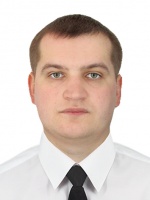 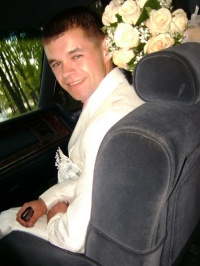 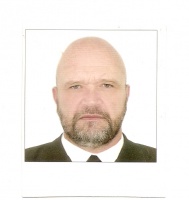 